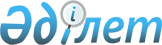 Об утверждении объемов бюджетных субсидий по направлениям субсидирования на развитие племенного животноводства, повышение продуктивности и качества продукции животноводства на 2021 годПостановление акимата Карагандинской области от 11 марта 2021 года № 17/01. Зарегистрировано Департаментом юстиции Карагандинской области 17 марта 2021 года № 6249.
      В соответствии с Законом Республики Казахстан от 23 января 2001 года "О местном государственном управлении и самоуправлении в Республике Казахстан", приказом Министра сельского хозяйства Республики Казахстан от 15 марта 2019 года № 108 "Об утверждении Правил субсидирования развития племенного животноводства, повышения продуктивности и качества продукции животноводства" (зарегистрирован в Реестре государственной регистрации нормативных правовых актов за № 18404) акимат Карагандинской области ПОСТАНОВЛЯЕТ:
      1. Утвердить объемы бюджетных субсидий по направлениям субсидирования на развитие племенного животноводства, повышение продуктивности и качества продукции животноводства на 2021 год, согласно приложению 1 к настоящему постановлению.
      Сноска. Пункт 1 – в редакции постановления акимата Карагандинской области от 19.10.2021 № 74/02 (вводится в действие после дня его первого официального опубликования).


      1-1. Утвердить нормативы субсидий на удешевление стоимости затрат на корма маточному поголовью сельскохозяйственных животных, согласно приложению 2 к настоящему постановлению.
      Сноска. Постановление дополнено пунктом 1-1 в соответствии с постановлением акимата Карагандинской области от 19.10.2021 № 74/02 (вводится в действие после дня его первого официального опубликования).


      1-2. Утвердить критерии к получателям субсидий, и сроки подачи заявки на получение субсидий на удешевление стоимости затрат на корма маточному поголовью сельскохозяйственных животных, согласно приложению 3 к настоящему постановлению.
      Сноска. Постановление дополнено пунктом 1-2 в соответствии с постановлением акимата Карагандинской области от 19.10.2021 № 74/02 (вводится в действие после дня его первого официального опубликования).


      2. Государственному учреждению "Управление сельского хозяйства Карагандинской области" в установленном законодательством Республики Казахстан порядке обеспечить:
      1) государственную регистрацию настоящего постановления в Департаменте юстиции Карагандинской области;
      2) размещение настоящего постановления на своем официальном интернет-ресурсе после его официального опубликования.
      3. Контроль за исполнением данного постановления возложить на курирующего заместителя акима области.
      4. Настоящее постановление вводится в действие после дня его первого официального опубликования.
      СОГЛАСОВАНО:
      Министерство сельского хозяйства
      Республики Казахстан
      ________________
      "____" __________ 2021 года Объемы бюджетных субсидий по направлениям субсидирования на развитие племенного животноводства, повышение продуктивности и качества продукции животноводства на 2021 год
      Сноска. Приложение 1 – в редакции постановления акимата Карагандинской области от 20.12.2021 № 90/01 (вводится в действие после дня его первого официального опубликования). Нормативы субсидий на удешевление стоимости затрат на корма маточному поголовью сельскохозяйственных животных
      Сноска. Постановление дополнено приложением 2 в соответствии с постановлением акимата Карагандинской области от 19.10.2021 № 74/02 (вводится в действие после дня его первого официального опубликования). Критерии к получателям субсидий и сроки подачи заявки на получение субсидий на удешевление стоимости затрат на корма маточному поголовью сельскохозяйственных животных
      Сноска. Постановление дополнено приложением 3 в соответствии с постановлением акимата Карагандинской области от 19.10.2021 № 74/02 (вводится в действие после дня его первого официального опубликования); в редакции постановления акимата Карагандинской области от 20.12.2021 № 90/01 (вводится в действие после дня его первого официального опубликования).
					© 2012. РГП на ПХВ «Институт законодательства и правовой информации Республики Казахстан» Министерства юстиции Республики Казахстан
				
      Аким Карагандинской области

Ж. Қасымбек
Приложение 1
к постановлению
акимата Карагандинской областиот 11 марта 2021 года № 17/01
№ п/п
Направления субсидирования
Единица измерения
Субсидируемый объем
Сумма субсидий, тысяч тенге
Мясное и мясо-молочное скотоводство
Мясное и мясо-молочное скотоводство
Мясное и мясо-молочное скотоводство
Мясное и мясо-молочное скотоводство
1.
Ведение селекционной и племенной работы:
1.1
Товарное маточное поголовье крупного рогатого скота
Голова/
случной сезон
120 563
1 205 630
1.2
Племенное маточное поголовье крупного рогатого скота
Голова/
случной сезон
20 191
302 865
2.
Содержание племенного быка-производителя мясных и мясо-молочных пород, используемых для воспроизводства стада
Голова/
случной сезон
3 617
361 700
3.
Приобретение племенного быка-производителя мясных и мясо-молочных пород
Приобретенная голова
3 691
553 650
4.
Приобретение племенного маточного поголовья крупного рогатого скота:
Приобретенная голова
-
-
4.1
Отечественный
Приобретенная голова
3 146
471 900
4.2
Импортированный из стран Содружества независимых государств, Украины
Приобретенная голова
657
147 825
4.3
Импортированный из Австралии, стран Северной и Южной Америки, стран Европы
Приобретенная голова
-
-
5.
Приобретение импортированного маточного поголовья крупного рогатого скота, соответствующее породному происхождению
Приобретенная голова
1 076
161 400
6.
Удешевление стоимости крупного рогатого скота мужской особи, (в том числе племенные мужские особи молочных или молочно-мясных пород), реализованного или перемещенного на откорм в откормочные площадки или на мясоперерабатывающие предприятия с убойной мощностью 50 голов в сутки
Килограмм живого веса
1 009 420
201 884
7.
Удешевление стоимости заготовки говядины мясоперерабатывающими предприятиями, занимающимися забоем и первичной переработкой мяса крупного рогатого скота 
Килограмм произведенной говядины
-
-
Всего сумма
Всего сумма
Всего сумма
3 406 854
Молочное и молочно-мясное скотоводство
Молочное и молочно-мясное скотоводство
Молочное и молочно-мясное скотоводство
Молочное и молочно-мясное скотоводство
1.
Приобретение семени племенного быка молочных и молочно-мясных пород
-
-
1.1
Однополое
Приобретенная доза
-
-
1.2
Двуполое
Приобретенная доза
-
-
2.
Приобретение племенного маточного поголовья крупного рогатого скота:
Приобретенная голова
2.1
Отечественный 
Приобретенная голова
138
27 600
2.2
Импортированный из стран Содружества Независимых Государств, Украины
Приобретенная голова
-
-
2.3
Импортированный из Австралии, стран Северной и Южной Америки, стран Европы
Приобретенная голова
203
81 200
3.
Удешевление стоимости производства молока:
3.1
Хозяйства с фуражным поголовьем коров от 600 голов
Реализованный или переработанный килограмм
-
-
3.2
Хозяйства с фуражным поголовьем коров от 400 голов
Реализованный или переработанный килограмм
5 119 667
153 590
3.3
Хозяйства с фуражным поголовьем коров от 50 голов
Реализованный или переработанный килограмм
4 168 450
83 369
3.4
Сельскохозяйственный кооператив
Реализованный или переработанный килограмм
3 208 450
64 169
4.
Удешевление стоимости приобретения эмбрионов крупного рогатого скота
Штука
-
-
5.
Субсидирование племенных и дистрибьютерных центров за услуги по искусственному осеменению маточного поголовья крупного рогатого скота молочного и молочно-мясного направления в крестьянских (фермерских) хозяйствах и сельскохозяйственных кооперативах
Осемененная голова в текущем году 
318
1 590
Всего сумма
Всего сумма
Всего сумма
411 518
Мясное птицеводство
Мясное птицеводство
Мясное птицеводство
Мясное птицеводство
1.
Приобретение племенного суточного молодняка родительской/прародительской формы
Приобретенная голова
51 830
31 098
2.
Удешевление стоимости производства мяса птицы
Реализованный килограмм
2.1
фактическое производство от 15 000 тонн
Реализованный килограмм
-
-
2.2
фактическое производство от 10000 тонн
Реализованный килограмм
-
-
2.3
фактическое производство от 5 000 тонн
Реализованный килограмм
6 000 000
360 000
2.4
фактическое производство от 500 тонн
Реализованный килограмм
-
-
3.
Удешевление стоимости производства мяса индейки
Реализованный килограмм
-
-
4.
Удешевление стоимости производства мяса водоплавающей птицы
Реализованный килограмм
-
-
Всего сумма
Всего сумма
Всего сумма
391 098
Яичное птицеводство
Яичное птицеводство
Яичное птицеводство
Яичное птицеводство
1.
Приобретение суточного молодняка финальной формы яичного направления, полученного от племенной птицы
Приобретенная голова
873 500
52 410
2.
Удешевление стоимости производства пищевого яйца (действует до 1 января 2022 года)
-
-
2.1
фактическое производство от 200 миллионов штук
Реализованная штука
260 254 000
390 381
2.2
фактическое производство от 150 миллионов штук
Реализованная штука
138 923 077
180 600
2.3
фактическое производство от 100 миллионов штук
Реализованная штука
110 400 000
132 480
2.4
фактическое производство от 50 миллионов штук
Реализованная штука
-
-
2.5
фактическое производство от 20 миллионов штук
Реализованная штука
-
-
Всего сумма
Всего сумма
Всего сумма
Всего сумма
755 871
Свиноводство
Свиноводство
Свиноводство
Свиноводство
1.
Приобретение племенных свиней
Приобретенная голова
120
16 800
2.
Ведение селекционной и племенной работы с маточным и ремонтным поголовьем свиней 
Голова/случной сезон
7 701
308 040
Всего сумма
Всего сумма
Всего сумма
324 840
Овцеводство
Овцеводство
Овцеводство
Овцеводство
1.
Ведение селекционной и племенной работы
1.1
Племенное маточное поголовье овец
Голова/случной сезон
29 236
116 944
1.2
Товарное маточное поголовье овец
Голова/случной сезон
81 420
203 550
2.
Приобретение отечественных племенных овец 
Приобретенная голова
2 494
37 410
2.1
Приобретение импортированных племенных маточных овец
Приобретенная голова
-
-
2.2
Приобретение импортированных племенных баранов-производителей
Приобретенная голова
-
-
3.
Содержание племенного барана-производителя, используемого для воспроизводства товарной отары
Голова/случной сезон
-
-
4.
Удешевление стоимости мелкого рогатого скота мужской особи, реализованного на откорм в откормочные площадки или на мясоперерабатывающие предприятия с убойной мощностью 300 голов в сутки
Реализованная голова
-
-
5.
Удешевление стоимости приобретения эмбрионов овец
Штука
-
-
6.
Субсидирование племенных и дистрибьютерных центров за услуги по искусственному осеменению маточного поголовья овец в хозяйствах и сельскохозяйственных кооперативах
Осемененная голова/случной сезон
-
-
Всего сумма
Всего сумма
Всего сумма
357 904
Коневодство
Коневодство
Коневодство
Коневодство
1.
Приобретение племенных жеребцов-производителей продуктивного направления
Приобретенная голова
115
11 500
Всего сумма
Всего сумма
Всего сумма
11 500
За счет бюджетных средств из местного бюджета:
За счет бюджетных средств из местного бюджета:
За счет бюджетных средств из местного бюджета:
1
Удешевление стоимости затрат на корма маточному поголовью сельскохозяйственных животных
Голова
40 000
200 000
Всего сумма
Всего сумма
200 000
Всего
Всего
Всего
5 859 585приложение 2 к постановлению
акимата Карагандинской области
от 11 марта 2021 года № 17/01
№
Направление субсидирования
Единица измерения
Нормативы субсидий на 1 единицу, тенге
1
Удешевление стоимости затрат на корма сельскохозяйственным животным, маточное поголовье крупного рогатого скота
голова
5000Приложение 3 к постановлению 
акимата Карагандинской области
от 11 марта 2021 года № 17/01
№
Направление субсидирования
Критерии
Метод проверки в информационной системе субсидирования на соответствие условиям субсидирования
Срок для подачи заявки
1.
Удешевление стоимости затрат на корма сельскохозяйственным животным
Наличие регистрации и соответствия данных маточного поголовья в информационной базе селекционной и племенной работы и идентификации селькохозяйственных животных на момент подачи заявки
Интеграционное взаимодействие с информационной базой селекционной и племенной работы иидентификации селькохозяйственных животных
декабрь 2021 года
1.1
Маточное поголовье крупного рогатого скота
1. наличие собственного маточного поголовья (коров и телок старше 18 месяцев) на 1 августа не менее 20 голов и на момент подачи заявки; 2.наличие пастбищ расположенных в пустынной и полупустынной природной зоне (Улытауский, Шетский, Жанааркинский, Актогайский районы и города Балхаш, Жезказган, Сатпаев, Приозерск)
Интеграционное взаимодействие с информационной базой селекционной и племенной работы иидентификации селькохозяйственных животных
декабрь 2021 года